大仁科技大學暑期實習申請書實習機構：台灣最厲害的實習機構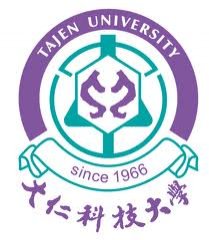 學制：進二技系級：社會工作系o年級學號：mmmmmmmm姓名：古古錐 2022年o月o日目錄機構基本資料壹、實習機構基本資料一、實習機構名稱  台灣最厲害的機構二、機構負責人  幾把芬 理事長三、服務項目  1.  2.四、機構連絡方式  1.電話：08-6663337  2.地址：月球市月球街100號  3.EMAIL：m100@gmail.com個人資料貳、實習學生履歷表一、基本資料二、服務與獲獎紀錄三、志工服務時數與項目四、曾修習之社工專業相關課程1.社工專業必修課程修讀情形2.社工專業選修課程修讀情形參、自  傳一、個人成長歷程1.個人簡介2.和家人的互動、家庭的教養方式對你的影響二、求學經歷與啟發從高職開始寫到現在(如果國小國中有特殊事件讓你有啟發也可以)
寫法：我擔任班長，學習到領導團體的技巧，曾做…（豐功偉業）
大學參與XX社團，有oo活動，學習到…三、志願服務經歷與啟發XX時間在OO地點擔任志工，協助辦理XX活動，提昇？能力四、工作經歷與啟發五、社工課程與啟發（進入社工學系的因素；社工專業學習帶給個人的成長與改變）實習計畫實習計畫書一、實習動機(以下為範例，請記得修正內容)(一)照顧家中失智長輩，開啟對失智專業的認識    我的…(二)因應高齡化社會，成為專業的老人福利服務工作者(三)選這個機構為實習機構的原因二、實習目標(以下為範例，請記得修正內容)例如：(一)專業知識的累積獲得與提升    藉由這八週的實習，能夠學習到實務工作的經驗與累積，並且能夠利用上課所學的專業知識學以致用，能夠取得案主對於我們的信任感與支持與鼓勵，也能讓自己的專業知識有所提升。(二)專業關係建立的成長    藉由實習機會，能夠與不同人接觸與學習，也能憑藉著與機構人員的互動下建立良好的專業關係，不但讓自己與實習夥伴關係建立，並能搭起與機構之間那座溝通的橋樑，促使日後在關係建立上有所增進與成長，以期盼在人際互動與溝通關係中符合專業表現(三)社會工作價值與倫理學習    希望在實習的期間，隨時隨地都能夠警惕與反省自己，是否已經做好社工應盡的角色與職責。在實習過程中遇到倫理兩難之難處時，可以學習到更好的應對與處理的方式。(四)個人的成長     期待自己在實習過程中，可以去挖掘自己所擁有社會工作者應有的特質與優缺點。在做錯事時，願意接受機構督導與機構人員的指導，並且能夠改過自己的錯誤與勇於面對所遇到的問題，能夠成為機構中的得力助手。三、實習期待例如：(要稍加說明對職前訓練的期待為何?)(一)職前訓練(二)專業訓練(三)定期督導(四)實習成果發表四、實習內容規劃  (一)實習時間與時數：2019.7.1~8.26.(320小時)(二)實習單位：OOOOO  (三)實習內容(實際內容與機構督導討論後修改之)表1  實習內容規劃表(請針對機構實習內容項目修改)附件伍、附件歷年成績單(請至學校申請成績單，請勿自己畫成績表)個人證照(請掃描清楚)志願服務證明(請掃描清楚)研習時數證明(時數證明書或證明條，請掃描清楚)姓名古古錐古古錐古古錐我是照片（請使用圖片插入電子檔）性別女生女生女生我是照片（請使用圖片插入電子檔）生日2050.12.252050.12.252050.12.25我是照片（請使用圖片插入電子檔）通訊地址花園市花園街1000號花園市花園街1000號花園市花園街1000號我是照片（請使用圖片插入電子檔）戶籍地址火星市火星街2號火星市火星街2號火星市火星街2號我是照片（請使用圖片插入電子檔）聯絡電話0912-3456780912-3456780912-345678我是照片（請使用圖片插入電子檔）E-mailabc@tajen.edu.twabc@tajen.edu.twabc@tajen.edu.tw我是照片（請使用圖片插入電子檔）緊急聯絡人火星爸爸關係父女我是照片（請使用圖片插入電子檔）緊急聯絡人電話0999-1111110999-1111110999-111111我是照片（請使用圖片插入電子檔）學    歷(注意：所有的年代由近而遠，請一律使用西元)2013.09~迄今     大仁科技大學社會工作系(就學中)2010.09~2013.06  某一所高中職很不錯的科(注意：所有的年代由近而遠，請一律使用西元)2013.09~迄今     大仁科技大學社會工作系(就學中)2010.09~2013.06  某一所高中職很不錯的科(注意：所有的年代由近而遠，請一律使用西元)2013.09~迄今     大仁科技大學社會工作系(就學中)2010.09~2013.06  某一所高中職很不錯的科(注意：所有的年代由近而遠，請一律使用西元)2013.09~迄今     大仁科技大學社會工作系(就學中)2010.09~2013.06  某一所高中職很不錯的科經    歷2013.12~迄今       最台最high的機構/志工2011.06.~2011.07.  歡樂夏令營/總召2013.12~迄今       最台最high的機構/志工2011.06.~2011.07.  歡樂夏令營/總召2013.12~迄今       最台最high的機構/志工2011.06.~2011.07.  歡樂夏令營/總召2013.12~迄今       最台最high的機構/志工2011.06.~2011.07.  歡樂夏令營/總召曾參與訓練2013.06. 電腦軟體應用訓練(400小時) （核發單位，訓練日期）2012.11. 基礎志願服務訓練(12小時) （核發單位，訓練日期）2013.06. 電腦軟體應用訓練(400小時) （核發單位，訓練日期）2012.11. 基礎志願服務訓練(12小時) （核發單位，訓練日期）2013.06. 電腦軟體應用訓練(400小時) （核發單位，訓練日期）2012.11. 基礎志願服務訓練(12小時) （核發單位，訓練日期）2013.06. 電腦軟體應用訓練(400小時) （核發單位，訓練日期）2012.11. 基礎志願服務訓練(12小時) （核發單位，訓練日期）興    趣騎單車、登山、烘焙、游泳、射箭、古箏、摺紙騎單車、登山、烘焙、游泳、射箭、古箏、摺紙騎單車、登山、烘焙、游泳、射箭、古箏、摺紙騎單車、登山、烘焙、游泳、射箭、古箏、摺紙專    長活動規劃與帶領、電腦文書處理、美工、鋼琴活動規劃與帶領、電腦文書處理、美工、鋼琴活動規劃與帶領、電腦文書處理、美工、鋼琴活動規劃與帶領、電腦文書處理、美工、鋼琴語言能力國語、台語、客語、英語、原住民語（哪一族）、火星語國語、台語、客語、英語、原住民語（哪一族）、火星語國語、台語、客語、英語、原住民語（哪一族）、火星語國語、台語、客語、英語、原住民語（哪一族）、火星語專業證照證照名稱（核發單位，字號，核發日期）證照名稱（核發單位，字號，核發日期）證照名稱（核發單位，字號，核發日期）證照名稱（核發單位，字號，核發日期）學     年獲獎內容項目備註  107下學期大功1次熱心服務協助企鵝抱蛋活動日期服務單位服務內容時數爺爺基金會協助課後照顧15課程名稱學分數已修畢且及格（打勾）正在修讀（打勾）預計修讀（打勾）社會工作概論3Ｖ社會個案工作3Ｖ社會團體工作3Ｖ社區工作3Ｖ方案設計與評估Ｖ課程名稱學分數已修畢且及格（打勾）正在修讀（打勾）預計修讀（打勾）週次時數實習內容第一週40認識機構環境及了解相關作業程序認識機構內主要工作內容學習公文撰寫個別與團體督導第二週40了解機構社工員角色、功能、工作內容學習與個案建立關係，及訓練會談技巧見習接案與開案個別與團體督導第三週40學習撰寫個案接案表學習書寫個案工作紀錄陪同社工見習家庭訪視個別與團體督導第四週40見習個案會談與督導討論個案陪同社工見習家庭訪視個別與團體督導第五週40學習實際接案、開案與督導討論個案資源認識與應用個別與團體督導第六週40學習擬定個案處遇學習進行家庭訪視學習方案撰寫、申請個別與團體督導第七週40規劃團體活動方案見習活動帶領技巧執行團體活動方案個別與團體督導第八週40正式與個案結束關係正式結束團體實習個案研討會讀書報告